General Instructions for Preparation of the Faculty of Medicine Curriculum Vitae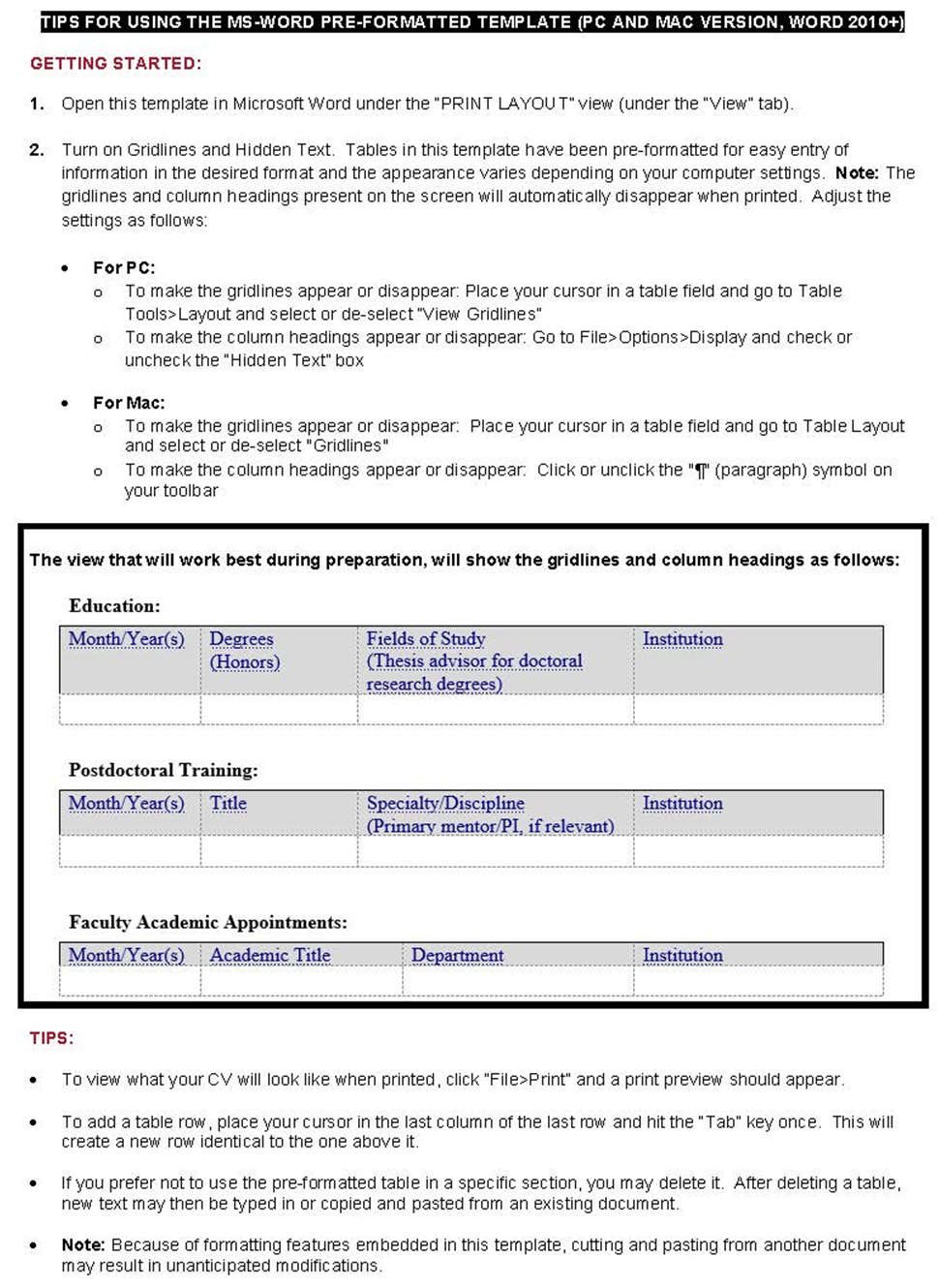 TIPS FOR USING THE-MS·WORD PRE-FORMATTED TEMPLATE (PC AND MAC VERSION, WORD2010+) GETTING STARTED:Open this template in Microsoft Word under the “PRINT LAYOUT" view (under the "View" tab).Turn on Gridlines and Hidden Text. Tables in this template have been pre-formatted for easy entry of information in the desired format and the appearance varies depending on your computer settings. Note: The gridlines and column headings present on the screen will automatically disappear when printed. Adjust the settings as follows:For PC:To make the gridlines appear or disappear: Place your cursor in a table field and go to Table>Tools>Layout and select or de-select "View Gridlines"To make the column headings appear or disappear: Go to File> Options>Display and check or uncheck the "Hidden Text" boxFor Mac:To make the gridlines appear or disappear: Place your cursor in a table field and go to Table Layout and select or de-select "Gridlines"To make the column headings appear or disappear: Click or unclick the "¶'' (paragraph) symbol on your toolbarThe view that will work best during preparation, will show the gridlines and column headings as follows:Education:Postdoctoral Training:Faculty Academic AppointmentsTIPS:To view what your CV will look like when printed, click "File>Print" and a print preview should appear.To add a table row , place your curs or in the last column of the last row and hit the "Tab" key once. This will create a new row identical to the one above it.If you prefer not to use the pre-formatted table in a specific section, you may delete it. After deleting a table, new text may then be typed in or copied and pasted from an existing document.Note: Because of formatting features embedded in this template, cutting and pasting from another document may result in unanticipated modifications.(Please delete this first page from your final CV)The Faculty of Medicine of Harvard University 
Curriculum VitaeEducation:Postdoctoral Training:Faculty Academic Appointments:Appointments at Hospitals/Affiliated Institutions:Faculty Membership in Harvard Initiatives, Programs, Centers, and InstitutesOther Professional Positions:Major Administrative Leadership Positions: LocalRegionalNational InternationalCommittee Service: LocalRegionalNational InternationalProfessional Societies:Grant Review Activities:Editorial Activities:Ad hoc ReviewerOther Editorial RolesHonors and Prizes:Report of Funded and Unfunded ProjectsPast CurrentProjects Submitted for FundingTraining Grants and Mentored Trainee GrantsUnfunded Current ProjectsReport of Local Teaching and TrainingTeaching of Students in Courses: Formal Teaching of Residents, Clinical Fellows and Research Fellows (post-docs):Clinical Supervisory and Training Responsibilities:Research Supervisory and Training Responsibilities:Formally Mentored Harvard Students (Medical, Dental, Graduate, and Undergraduate):Other Mentored Trainees and Faculty:Formal Teaching of Peers (e.g., CME and other continuing education courses):  No presentations below were sponsored by 3rd parties/outside entities  Those presentations below sponsored by outside entities are so noted and the sponsor(s) is (are) identified.Local Invited Presentations:  No presentations below were sponsored by 3rd parties/outside entities  Those presentations below sponsored by outside entities are so noted and the sponsor(s) is (are) identified.Report of Regional, National and International Invited Teaching and Presentations  No presentations below were sponsored by 3rd parties/outside entities  Those presentations below sponsored by outside entities are so noted and the sponsor(s) is (are) identified.RegionalNational InternationalReport of Clinical Activities and InnovationsPast and Current Licensure and Board Certification:Practice Activities:If you have no current clinical activities, but have practiced in the past, you may provide a brief (1-4 sentences) description of those prior activities:Clinical Innovations:Report of Teaching and Education InnovationsReport of Technological and Other Scientific InnovationsReport of Education of Patients and Service to the Community   No presentations below were sponsored by 3rd parties/outside entities  Those presentations below sponsored by outside entities are so noted and the sponsor(s) is (are) identified.ActivitiesEducational Material for Patients and the Lay Community:Books, articles, and presentations in other mediaEducational material or curricula developed for non-professional audiencesPatient educational material Recognition:Report of ScholarshipPeer-Reviewed Scholarship in print or other media:Research InvestigationsOther peer-reviewed scholarshipScholarship without named authorshipNon-peer reviewed scholarship in print or other media:Reviews, chapters, and editorialsBooks/textbooks for the medical or scientific communityCase reportsLetters to the EditorOther non-peer reviewed scholarshipProfessional educational materials or reports, in print or other media: Local/Unpublished Clinical Guidelines and Reports: Thesis: Manuscripts Submitted to Preprint ServersAbstracts, Poster Presentations, and Exhibits Presented at Professional Meetings: Narrative ReportMonth/Year(s)Degrees (Honors)Fields of Study (Thesis advisor for doctoral research degrees) InstitutionMonth/Year(s)Degrees (Honors)Fields of Study (Thesis advisor for doctoral research degrees) InstitutionMonth/Year(s)Degrees (Honors)Fields of Study (Thesis advisor for doctoral research degrees) InstitutionDate Prepared:Name:Office Address:Home Address:Work Phone: Work Email: Month/Year(s)Degrees
(Honors)Fields of Study(Thesis advisor for doctoral research degrees)InstitutionLocationMonth/Year(s)TitleSpecialty/Discipline(Primary mentor/PI, if relevant)InstitutionLocationYear(s)Academic TitleDepartmentAcademic InstitutionYear(s)Position TitleDepartment (Division, if applicable)InstitutionYear(s)Position TitleProgramInstitutionYear(s)Position TitleInstitutionLevel of effort (current roles only)Year(s)Position TitleInstitution (note if specific department)Year(s)Position TitleOrganizationLocationYear(s)Position TitleOrganizationLocationYear(s)Position TitleOrganizationLocationYear(s) Name of CommitteeInstitution/OrganizationDates of Role(s)Title of Role(s)Year(s) Name of CommitteeInstitution/OrganizationDates of Role(s)Title of Role(s)Year(s) Name of CommitteeInstitution/OrganizationDates of Role(s)Title of Role(s)Year(s) Name of CommitteeInstitution/OrganizationDates of Role(s)Title of Role(s)Year(s) Society NameDates of Role(s)Title of Role(s)Year(s) Name of CommitteeInstitution/OrganizationDates of Role(s)Title of Role(s) [indicate either Ad hoc or Permanent Member status, if applicable]List journals for which you serve as a reviewerYear(s)RoleJournal/Publication TitleYearName of Honor/PrizeAwarding OrganizationAchievement for which awarded (if unclear from award title)Year(s)Grant titleFunding Agency, Grant type and Grant numberOfficial role on project Description of the major goals (limit to 1-2 sentences)Year(s)Grant titleFunding Agency, Grant type and Grant numberOfficial role on Project (if PI or Site PI, report total direct costs for all years)Description of the major goals (limit to 1-2 sentences)StatusGrant titleStatusFunding Agency and Grant typeRole on Project (if in PI role, list requested direct costs)Description of the major goals (limit to 1-2 sentences)Include preliminary scores or review date if knownYear(s)Grant titleFunding Agency and Grant Type Role on Project (e.g., Mentor or Faculty Member)Description of the major goals (limit to 1-2 sentences)Year(s) Title of ProjectRoleOne sentence description of the purpose of the projectYear(s) Course TitleLocationType of Student/AudienceLevel of EffortYear(s) TitleLocationType of Trainee/AudienceLevel of EffortYear(s) Type of ResponsibilityLocationType of Trainee/AudienceLevel of EffortYear(s) Type of ResponsibilityLocationType of Trainee/AudienceLevel of EffortYear(s) Name, ProgramBriefly describe the accomplishments of your mentee as a direct result of your mentorship.Year(s) Name and degree(s) / Current position, InstitutionNote the mentee’s career stage during the mentorship period and your mentoring role.  Briefly describe the accomplishments of your mentee as a direct result of your mentorship.Check the single most appropriate statement below (double click the chosen box and change the default value to “checked”)Year(s) Title(s) or topic(s) of talksNumber of talks in a single courseCourse Name (Sponsor, if any)Location(s) (city or country)Check the single most appropriate statement below (double click the chosen box and change the default value to “checked”)Year(s) Title of presentation / Type of presentationDepartment and Institution where presented (Sponsor, if any)Check the single most appropriate statement below (double click the chosen box and change the default value to “checked”)Year(s) Title of presentation or name of course / Type of presentation/role(s) (note if presentation was the result of a selected abstract)Location (Sponsor, if any)Year(s) Title of presentation or name of course / Type of presentation/role(s) (note if presentation was the result of a selected abstract)Location (Sponsor, if any)Year(s) Title of presentation or name of course / Type of presentation/role(s) (note if presentation was the result of a selected abstract)Location (Sponsor, if any)YearType of License or CertificationList all clinical activities, both those at Harvard and its affiliates and those outside Harvard, and for each indicate:Year(s)Type of activityType of activityType of activityName and location of practiceLevel of activityLevel of activityName/location of clinical innovation; (Year(s) of activity)Describe the influence or potential influence of the innovation on clinical care or practice management, including how the innovation is used or has been implemented locally (at HMS), regionally, nationally, or internationally; if developed as a member of a team or committee, describe your contribution. (~1-3 sentences)Name/location of education innovation;(Year(s) of activity)Describe the influence or potential influence of the innovation on education or teaching, including how the material is used locally (at HMS), regionally, nationally, or internationally; if developed as a member of a team, describe your contribution. (~1-3 sentences)Innovation;(Year(s) of activity) Describe the influence or potential influence of the innovation on research or clinical care, including how the material is used locally (at HMS), regionally, nationally, or internationally; if developed as a member of a team, describe your contribution. (~1-3 sentences)If applicable, list information regarding any pending, awarded, and/or licensed patents.Check the most appropriate statement below (double click the chosen box and change the default value to “checked”)Year(s) Organization or institution / Role (Sponsor, if any)One sentence description (optional)YearTitleType of contribution (Sponsor, if any)Citation, if anyYearTitleType of contribution (Sponsor, if any)Citation, if anyYearTitleType of contribution (Sponsor, if any)Citation, if anyYear(s)Name of award / recognitionOrganization conferring recognitionGroup peer-reviewed publications in three categories under the following headings:Research Investigations (full-length manuscripts that present new data and analysis; includes systematic reviews (with or without meta-analysis)Other peer-reviewed scholarship (e.g., reviews, clinical guidelines or consensus statements, case reports, UpToDate and MedEdPORTAL submissions)Scholarship without named authorshipGroup materials into the following (optional) categories:Reviews, chapters, and editorialsBooks/Textbooks for the medical or scientific communityOnly include books for which you are listed as an author. Books that you edited should be listed under Other Editorial Activities. Case reportsLetters to the Editor Other non-peer reviewed scholarshipFor each item indicate:Type of material (e.g., syllabus, teaching case)If published in print or on the web, provide citationIntended audience (including course number, if applicable) and brief description of how the material is used locally (at HMS), regionally, nationally, or internationally; if developed as a member of a committee, describe your contribution (1-2 sentences)For each item indicate:Type of material (e.g., clinical protocol or standard of care)If published in print or on the web, provide citation or linkDescription of how the material is used locally (at HMS), regionally, nationally or internationally; if developed as a member of a committee, describe your contribution (1-2 sentences)Provide full citation for doctoral thesisList any unpublished manuscripts that were submitted to, and posted on, a preprint server (e.g., bioRxiv, medRxiv, Research Square) within the last 3 years. Citations must include a digital object identifier (DOI). Remove listing if manuscript is accepted for publication in a journal. List abstracts published and posters presented at meetings during the last 3 years which have not already been published as full-length manuscripts. May also list all abstracts or exhibits, regardless of date, which received special recognition at a meeting (e.g., juried poster presentation, meeting commendation).The narrative should describe your major contributions and achievements and should be clear to those outside your field.  Readers should understand your career trajectory and impact. You do not need to reiterate your history of training, but the chronology of your accomplishments should be clear.  You should describe the extent of your reputation and the key achievements for which you are known. If your accomplishments bridge different arenas (e.g., research and clinical care), you may wish to clarify any connections that are not readily apparent. Additionally, feel free to include any meaningful educational experiences (e.g., leadership or specialized course training) that you feel have impacted your career trajectory. General GuidelinesDo not exceed two single-spaced pages; length is generally commensurate with rank (e.g. ≤ 1-page for Instructors and Assistant Professors)Can be optionally organized with subheadings for different topicsWrite in the first person (use “I” statements)Avoid jargon; instead, write for a broad audienceAvoid or limit personal details about your family or healthUpdate periodically to account for career growthPurpose of the NarrativeTell a cohesive story about the various aspects of your careerDescribe the impact of your work on the field, with an extension to how it benefits healthcareDemonstrate evidence of dissemination of your workConvey the ‘big picture’ relevance of your work to non-expertsGive perspective about the importance of field-specific activitiesExplain events or accomplishments that don’t fit anywhere elseAnticipate obvious questions about major career shifts or work gapsEmphasize your recent and future work, including work in progressInclude contributions to:Your Area of Excellence, if applicable (e.g., Clinical Expertise and Innovation; Investigation; Teaching and Educational Leadership). Teaching and mentorship (if not already described under your Area of Excellence).Any Significant Supporting Activities (Administration & Institutional Service; Clinical Expertise; Education of Patients & Service to the Community; Diversity, Equity & Inclusion; Investigation; Special Merit in Education).